Коммерческое предложениеГродненский филиал РУП «Белсоюзпечать»8 (0152) 56-95-09, 8 (033) 355-44-29 ТатьянаЭлектронная почта: torg@kiesk.byВ каталоге представлен не полный перечень товаров, предлагаемых для реализации Гродненским филиалом РУП «Белсоюзпечать». Дополнительные сведения, об интересующих товарах, можно получить по вышеуказанным номерам телефонов.Условия доставки и оплаты оговариваются индивидуально.Наименование товараНаименование товараРозничная цена, руб.Фото товараФото товараСкотчСкотчСкотчСкотчСкотчСкотч 15мм*33м art. DV-1332 DARVISH прозрачн. КитайСкотч 15мм*33м art. DV-1332 DARVISH прозрачн. Китай1,32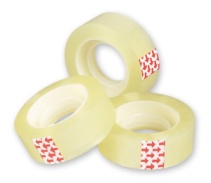 Скотч 19мм*33м art. DV-1333 DARVISH прозрачн. КитайСкотч 19мм*33м art. DV-1333 DARVISH прозрачн. Китай1,44Скотч 48мм*45м44948 клейкая лента упаков. PROFITTO прозрачн. РоссияСкотч 48мм*45м44948 клейкая лента упаков. PROFITTO прозрачн. Россия6,02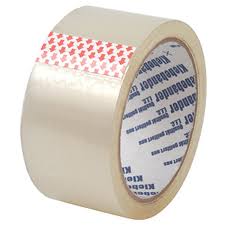 Дыроколы, степлерыДыроколы, степлерыДыроколы, степлерыДыроколы, степлерыДыроколы, степлерыДырокол 20л ЕК4594 ERICH KRAUSE КитайДырокол 20л ЕК4594 ERICH KRAUSE Китай10,66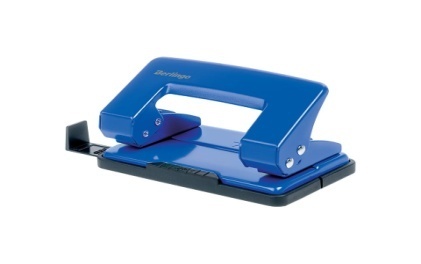 Степлер № 10  ECONOMY 10л черный антистеп КитайСтеплер № 10  ECONOMY 10л черный антистеп Китай4,98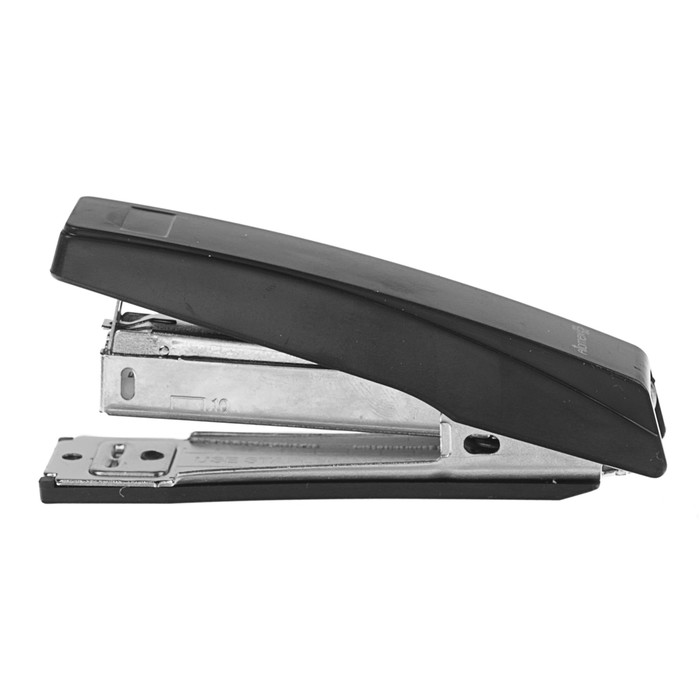 Степлер № 24 ATTACHE  ECONOMY 20л 900305 пласт. КитайСтеплер № 24 ATTACHE  ECONOMY 20л 900305 пласт. Китай8,36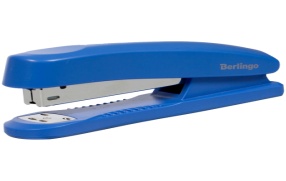 Калькулятор карманный 8 разр. ВСР-310 МС2 разм.100*65*11мм цвет корпуса черный РоссияКалькулятор карманный 8 разр. ВСР-310 МС2 разм.100*65*11мм цвет корпуса черный Россия9,31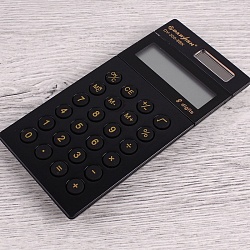 Скобы, кнопки, резинкиСкобы, кнопки, резинкиСкобы, кнопки, резинкиСкобы, кнопки, резинкиСкобы, кнопки, резинкиСкобы для степлера №10DV-6377 DARVISH КитайСкобы для степлера №10DV-6377 DARVISH Китай1,14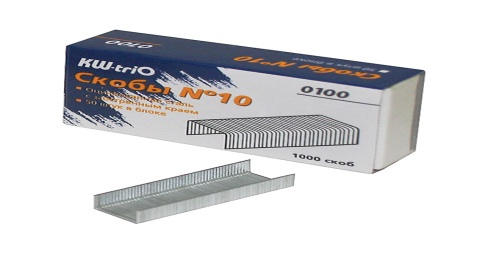 Скобы для степлера №24DV-6380 DARVISH КитайСкобы для степлера №24DV-6380 DARVISH Китай2,42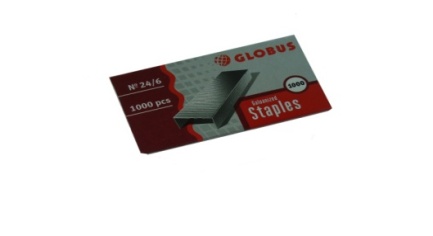 Кнопки канцелярские 50 шт К10-503 10мм РоссияКнопки канцелярские 50 шт К10-503 10мм Россия1,86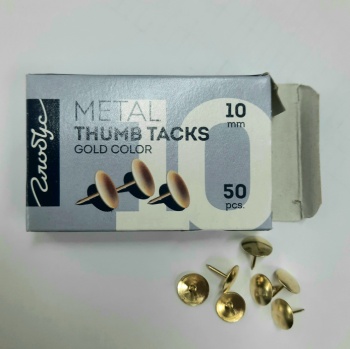 Резинка банковская  РВОРР-50 6см 50г inФОРМАТ КитайРезинка банковская  РВОРР-50 6см 50г inФОРМАТ Китай3,35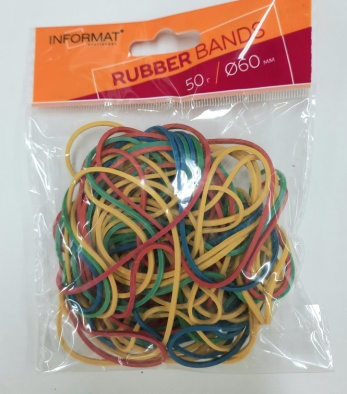 БейджБейджБейджБейджБейджБейдж 54*90мм FO70704КитайБейдж 54*90мм FO70704Китай1,67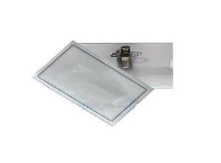 Бейдж ZPG 112824 50*90мм прозрачн. с булавкой и клипом КитайБейдж ZPG 112824 50*90мм прозрачн. с булавкой и клипом Китай0,59КлейКлейКлейКлейКлейКлей карандаш 15гр. DARVISH DV-2421 КитайКлей карандаш 15гр. DARVISH DV-2421 Китай1,90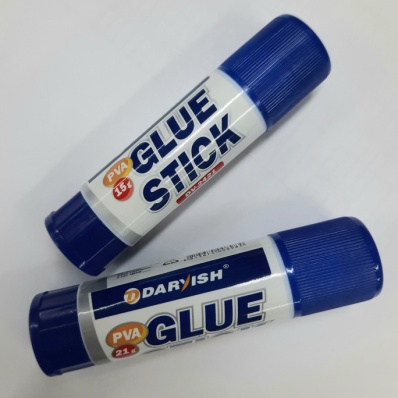 Клей карандаш 21гр. .DV-2420 в пластик. корпусе с выдвиг. стержнем КитайКлей карандаш 21гр. .DV-2420 в пластик. корпусе с выдвиг. стержнем Китай2,26Клей ПВА Б-90 БеларусьКлей ПВА Б-90 Беларусь1,57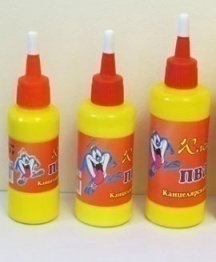 Клей ПВА Б-120 БеларусьКлей ПВА Б-120 Беларусь1,93Клей ПВА Б-430 БеларусьКлей ПВА Б-430 Беларусь5,92Клей концелярский С-100 силикатный  БеларусьКлей концелярский С-100 силикатный  Беларусь0,97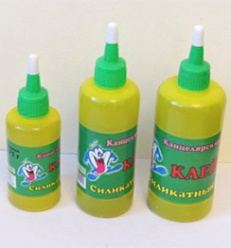 Клей контактный универсальный NAVR 30мл блистер 12шт БеларусьКлей контактный универсальный NAVR 30мл блистер 12шт Беларусь3,79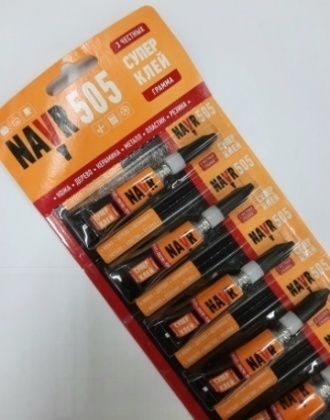 Клей универсальный NAVR гель 30мл БеларусьКлей универсальный NAVR гель 30мл Беларусь4,44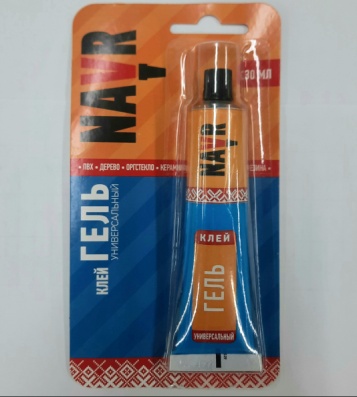 ЛинейкиЛинейкиЛинейкиЛинейкиЛинейкиЛинейка 16 см пластикавая4цв. флю стамм арт.лн01РоссияЛинейка 16 см пластикавая4цв. флю стамм арт.лн01Россия1,00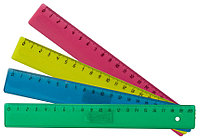 Линейка 20 см цветное ассорти Л-9291 РоссияЛинейка 20 см цветное ассорти Л-9291 Россия1,14Линейка 30 см TZ378 цв. с двойной шкалой РоссияЛинейка 30 см TZ378 цв. с двойной шкалой Россия1,14Треугольники 45гр 9см РНЦ09 цв. с пазом и фаской КитайТреугольники 45гр 9см РНЦ09 цв. с пазом и фаской Китай0,66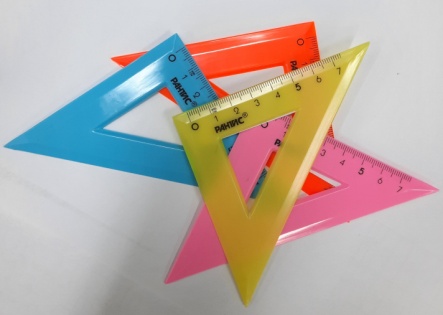 КарандашиКарандашиКарандашиКарандашиКарандашиКарандаш чернографитный1407965 НВ дерев. трех. с ласт. РоссияКарандаш чернографитный1407965 НВ дерев. трех. с ласт. Россия0,72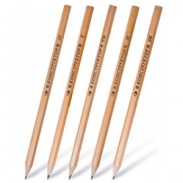 Карандаши 6 цв. МС-1632-6 набор панда пласт. в картон. цв. упак. с европодвесом КитайКарандаши 6 цв. МС-1632-6 набор панда пласт. в картон. цв. упак. с европодвесом Китай2,51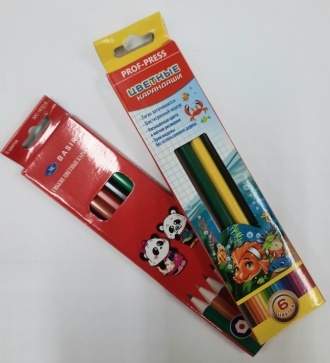 Карандаши 6 цв. КЦ-8369 2М морские обитатели гиф d=2,65мм РоссияКарандаши 6 цв. КЦ-8369 2М морские обитатели гиф d=2,65мм Россия2,76Карандаши 12 цв. КЦ-8331 ТМ LEGEND мультики в пакете  КитайКарандаши 12 цв. КЦ-8331 ТМ LEGEND мультики в пакете  Китай4,02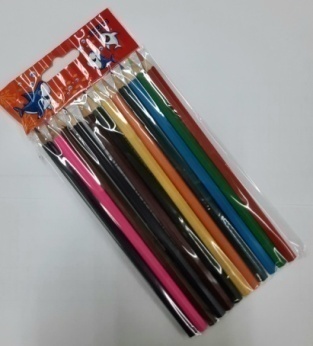 Карандаши 12 цв. КЦ-8371 пласт. 2М, авто гриф d=2.65мм КитайКарандаши 12 цв. КЦ-8371 пласт. 2М, авто гриф d=2.65мм Китай5,16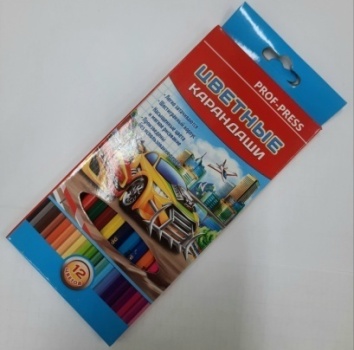 МелкиМелкиМелкиМелкиМелкиМел белый 6 шт. карт. кооробка М-9000 РоссияМел белый 6 шт. карт. кооробка М-9000 Россия0,95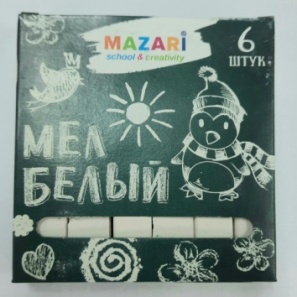 Мел цветной 4 цв.М-9003 РоссияМел цветной 4 цв.М-9003 Россия0,91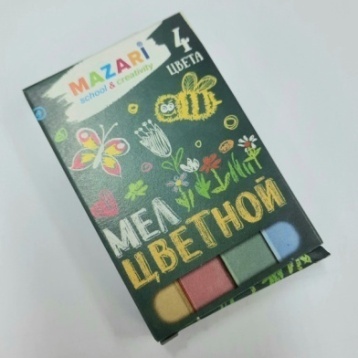 ЛастикЛастикЛастикЛастикЛастикЛастик синтетический ЛС-5599 ТМ PROFIT  каучук. комбинир. 52*14*8мм КитайЛастик синтетический ЛС-5599 ТМ PROFIT  каучук. комбинир. 52*14*8мм Китай0,66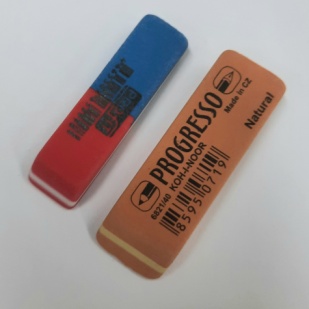 ТочилкиТочилкиТочилкиТочилкиТочилкиТочилка ТК-3354 для карандашей с контейнером, овальная, пласт. КитайТочилка ТК-3354 для карандашей с контейнером, овальная, пласт. Китай1,80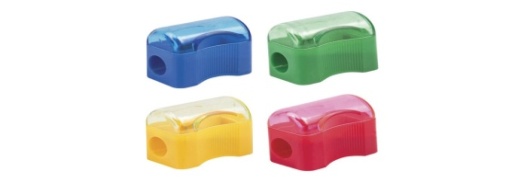 ПластилинПластилинПластилинПластилинПластилинПластилин 6 цв. 30С 1810-08 ZOO РоссияПластилин 6 цв. 30С 1810-08 ZOO Россия3,51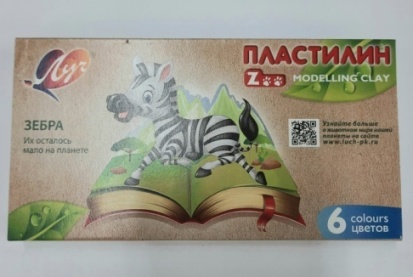 Пластилин 8 цв. ПЛ8-06К классический РоссияПластилин 8 цв. ПЛ8-06К классический Россия4,49Пластилин 10 цв. 29С 1721-08 ZOO РоссияПластилин 10 цв. 29С 1721-08 ZOO Россия4,90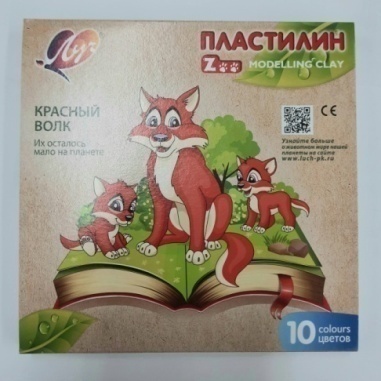 Пластилин 12 цв. классика 7С331-08 Россия Пластилин 12 цв. классика 7С331-08 Россия 7,28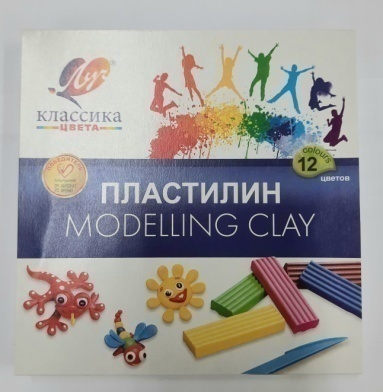 КорректорыКорректорыКорректорыКорректорыКорректорыКорректор карандаш 917380 ATTACHE 8мл. металл. наконечник РоссияКорректор карандаш 917380 ATTACHE 8мл. металл. наконечник Россия2,18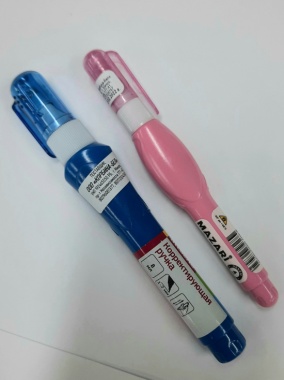 Корректор ручка М-4113 mini 4мл. с металл. наконечником КитайКорректор ручка М-4113 mini 4мл. с металл. наконечником Китай1,56Корректирующая лента323493 ATTACHE ECONOMY 5мм*5м КитайКорректирующая лента323493 ATTACHE ECONOMY 5мм*5м Китай2,40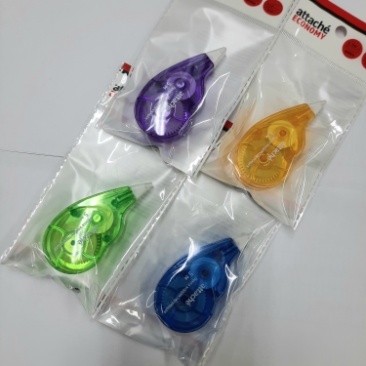 Корректирующая лента-роллерМ-4125 ELTO 5мм*8мм 3 цвета корпуса в ассорт. КитайКорректирующая лента-роллерМ-4125 ELTO 5мм*8мм 3 цвета корпуса в ассорт. Китай2,48РучкиРучкиРучкиРучкиРучкиРучка авт. DARVISH DV-1002 син. корпус цветной КитайРучка авт. DARVISH DV-1002 син. корпус цветной Китай1,13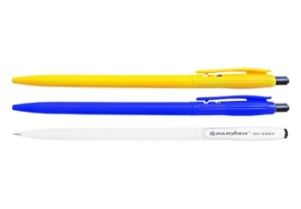 Ручка авт. DARVISHDV-12810 Cr-45 корпус черный с зол./серебр./роз.зол.с резиновым держателемИндияРучка авт. DARVISHDV-12810 Cr-45 корпус черный с зол./серебр./роз.зол.с резиновым держателемИндия2,01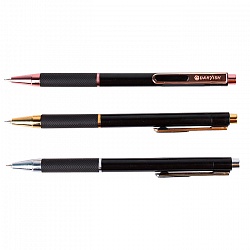 Ручка авт. DARVISHDV-6247 корпус цветной с резиновым держателем КитайРучка авт. DARVISHDV-6247 корпус цветной с резиновым держателем Китай0,75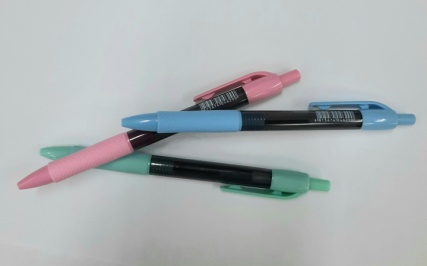 Ручка гелевая  cиняя DARVISH  DV-3250 КитайРучка гелевая  cиняя DARVISH  DV-3250 Китай1,21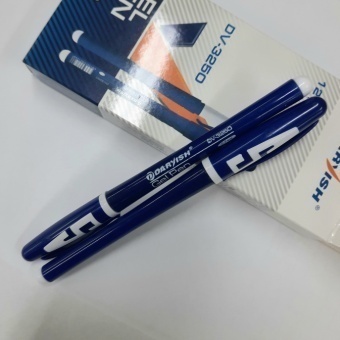 Ручка гелевая красная, синяя DARVISH DV-319-01 корпус белый Китай Ручка гелевая красная, синяя DARVISH DV-319-01 корпус белый Китай 1,43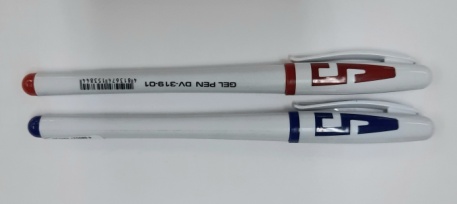 Ручка гелевая синяя DV-10559-G пишет стирает какао FRIENDS TUBE КитайРучка гелевая синяя DV-10559-G пишет стирает какао FRIENDS TUBE Китай1,87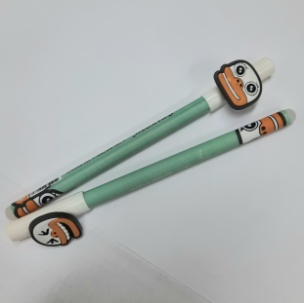 Ручка гелевая черная  DARVISH DV-7625 корпус софт КитайРучка гелевая черная  DARVISH DV-7625 корпус софт Китай1,67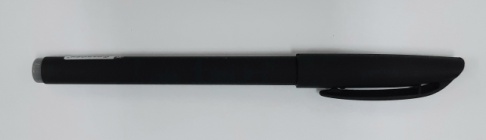 Ручка шарик. DARVISH DV-1040С, DV-1040корпус ассорти Китай Ручка шарик. DARVISH DV-1040С, DV-1040корпус ассорти Китай 1,00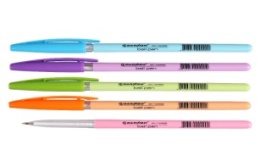 Ручка шарик. арт. SR1. c уф-печатью  ПольшаРучка шарик. арт. SR1. c уф-печатью  Польша2,35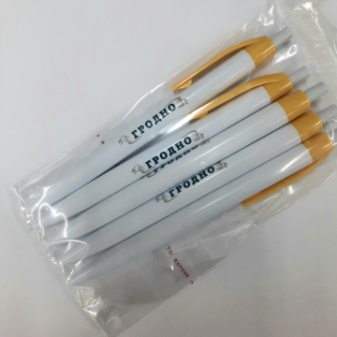 Ручка сувенирная с логотипом и текстом арт. 18С178-02477491 БеларусьРучка сувенирная с логотипом и текстом арт. 18С178-02477491 Беларусь3,86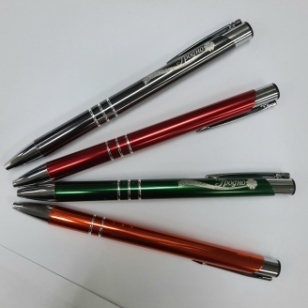 МаркерыМаркерыМаркерыМаркерыМаркерыМаркер  перман. синий DV-423-03 очень тонкий КитайМаркер  перман. синий DV-423-03 очень тонкий Китай0,91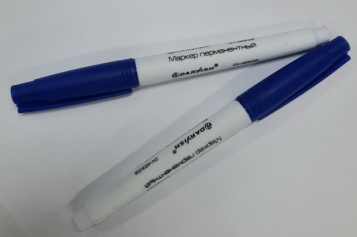 Маркер перман. сниний DV-425 толстый мини со скош. наконечником DARVISHКитайМаркер перман. сниний DV-425 толстый мини со скош. наконечником DARVISHКитай0,77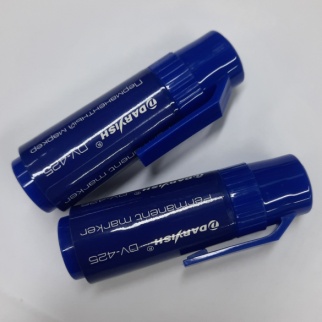 Маркер перман. черныйDV-420-02 толстый DARVISH КитайМаркер перман. черныйDV-420-02 толстый DARVISH Китай1,18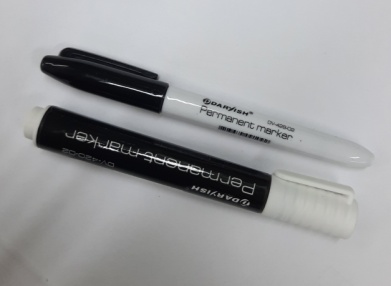 Маркер перман. черныйDV-428-02 тонкий DARVISH КитайМаркер перман. черныйDV-428-02 тонкий DARVISH Китай0,98Маркер перман. 2-х сторонний черный DV422-02 DARVISH КитайМаркер перман. 2-х сторонний черный DV422-02 DARVISH Китай1.68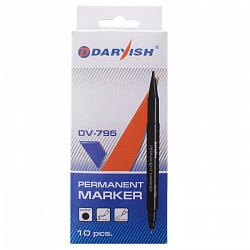 СтержниСтержниСтержниСтержниСтержниСтержни гелевые красн. DV-320-01 DARVISH КитайСтержни гелевые красн. DV-320-01 DARVISH Китай0,86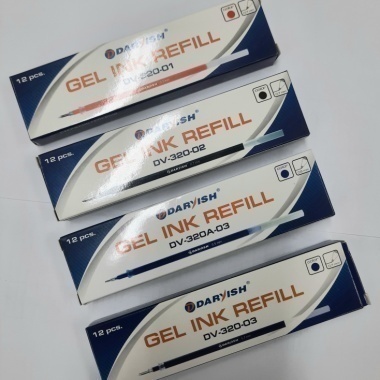 Стержни гелевые син. DV-320А-03 DARVISH игольчатый наконечник КитайСтержни гелевые син. DV-320А-03 DARVISH игольчатый наконечник Китай0,86Стержни гелевые черн. DV-320-02 КитайСтержни гелевые черн. DV-320-02 Китай0,86Стержени шарик. короткие 107 мм DV-331 синие DARVISH КитайСтержени шарик. короткие 107 мм DV-331 синие DARVISH Китай0,32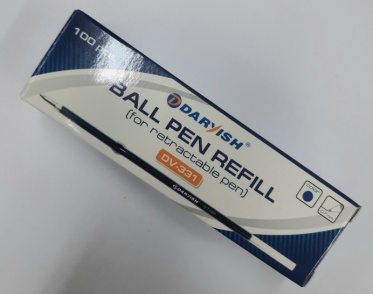 Стержени шарик. короткие 107 мм DV-3564 синие на масл. основе КитайСтержени шарик. короткие 107 мм DV-3564 синие на масл. основе Китай0,32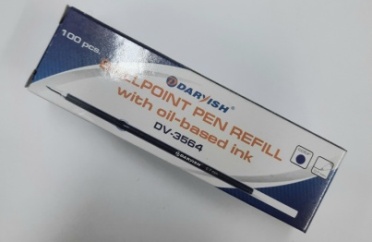 Стержени шарик. короткие 150 мм DV-51А синий КитайСтержени шарик. короткие 150 мм DV-51А синий Китай0,29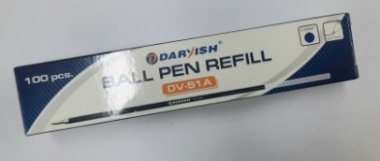 Стержени объемные пласт. 98ммсиние DV-330 DARVISH Китай Стержени объемные пласт. 98ммсиние DV-330 DARVISH Китай 0,51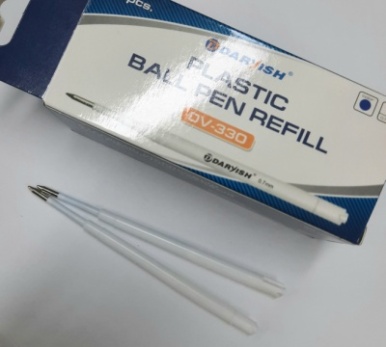 ФломастерыФломастерыФломастерыФломастерыФломастерыФломастеры 12цв. ФВ-1413 ТМ PROFIT невентилируемые слоны в блистр. Китай4,754,754,75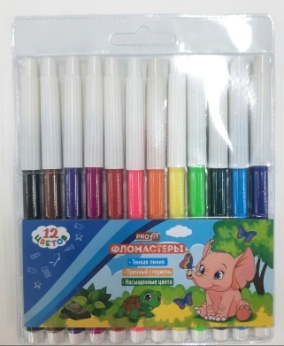 Фломастеры 18цв. Ф-8278 мультики с вентил. колпач. в пласт. блистере Китай5,085,085,08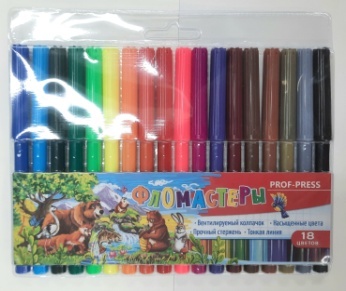 Фломастеры 24цв. Ф-0239 с вентелир. колпачк. космос в кортонной коробке Китай6,396,396,39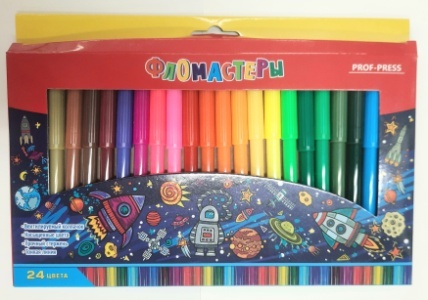 Фломастеры 6цв №1 SCHOOL 958557 шустрики Китай2,072,072,07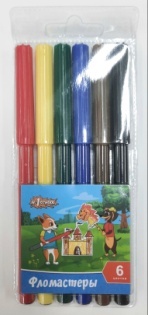 КраскиКраскиКраскиКраскиКраскиАкварель 6 цв. ZOO 19C 1246-08 без кисти РоссияАкварель 6 цв. ZOO 19C 1246-08 без кисти Россия2,98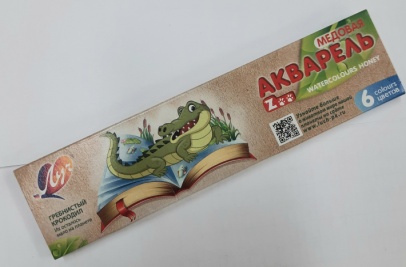 Акварель 12 цв. ZOO 19C 1247-08 без кисти РоссияАкварель 12 цв. ZOO 19C 1247-08 без кисти Россия4,71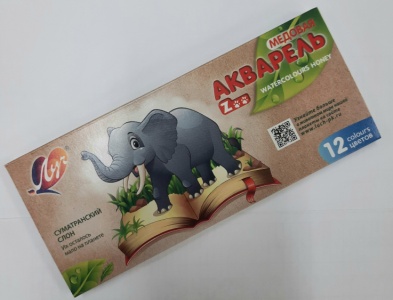 Акварель 24 цв. ZOO 29C 1692-08 без кисти РоссияАкварель 24 цв. ZOO 29C 1692-08 без кисти Россия9,81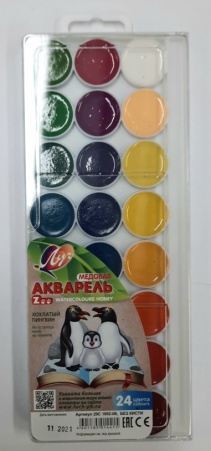 Гуашь 6 цв. ZOO 19C 1251-08, 15 мл РоссияГуашь 6 цв. ZOO 19C 1251-08, 15 мл Россия6,34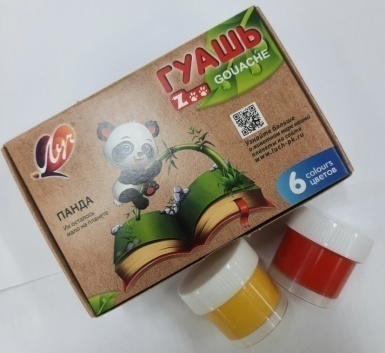 Гуашь 12 цв. FG-112-Z CULLINAN зверята, 17 млРоссияГуашь 12 цв. FG-112-Z CULLINAN зверята, 17 млРоссия10,35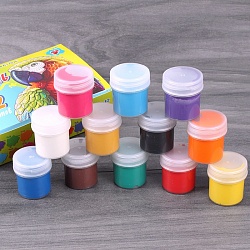 КистиКистиКистиКистиКистиКисть №2 коза КЗЖ-02 живопис. круглая КитайКисть №2 коза КЗЖ-02 живопис. круглая Китай0,84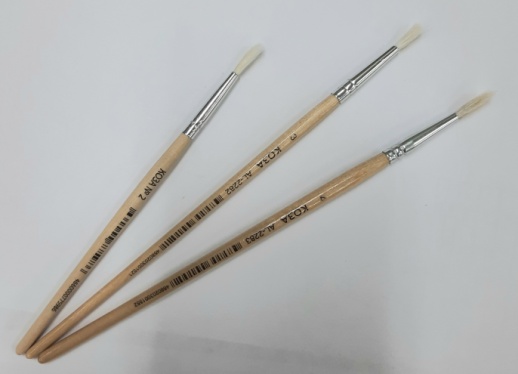 Кисть №3 коза AL2282 ALINGAR круглая дерев. ручка КитайКисть №3 коза AL2282 ALINGAR круглая дерев. ручка Китай1,16Кисть №4 коза AL2283 ALINGAR круглая дерев. ручка КитайКисть №4 коза AL2283 ALINGAR круглая дерев. ручка Китай1,26Кисть №5 коза AL6006 ALINGAR круглая дерев. ручка КитайКисть №5 коза AL6006 ALINGAR круглая дерев. ручка Китай1,31Набор кистей худ. SB525A/SPEC 6шт. степная лисица Н-Р1,3,5,7,9,11 SPONSOR КитайНабор кистей худ. SB525A/SPEC 6шт. степная лисица Н-Р1,3,5,7,9,11 SPONSOR Китай3,31Канцелярские ножиКанцелярские ножиКанцелярские ножиКанцелярские ножиКанцелярские ножиНож канцелярский 9 мм AL6658 ALIGAR c фиксацией лезвия пласт. корпус КитайНож канцелярский 9 мм AL6658 ALIGAR c фиксацией лезвия пласт. корпус Китай1,23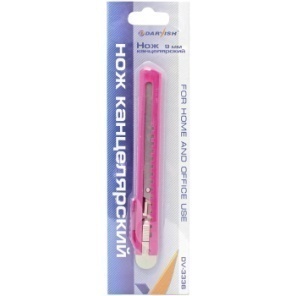 Нож канцелярский 18 ммAL6656 ALIGAR c механической фиксацией лезвия КитайНож канцелярский 18 ммAL6656 ALIGAR c механической фиксацией лезвия Китай2,19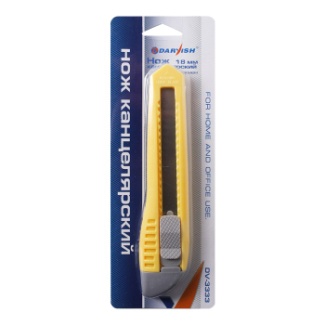 ПапкиПапкиПапкиПапкиПапкиПапка конверт на кнопке А4 DV-13174 200мкм с доп. карманом DIAMOND АрменияПапка конверт на кнопке А4 DV-13174 200мкм с доп. карманом DIAMOND Армения1.96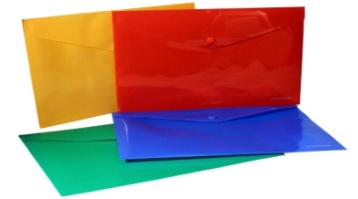 Папка скоросшиватель А4 DV-13176 АрменияПапка скоросшиватель А4 DV-13176 Армения1,82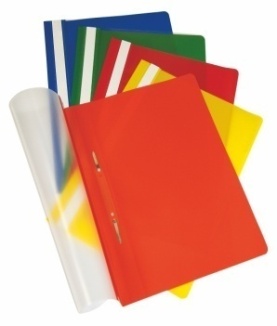 Папка угол SF208-1/GR/R жесткая прозрачная зеленая 150мкм РосссияПапка угол SF208-1/GR/R жесткая прозрачная зеленая 150мкм Росссия0,60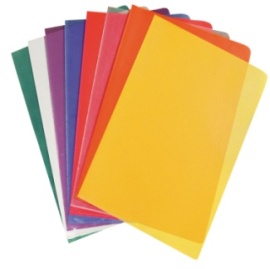  Папка файл А4-пп-50 Беларусь Папка файл А4-пп-50 Беларусь0,19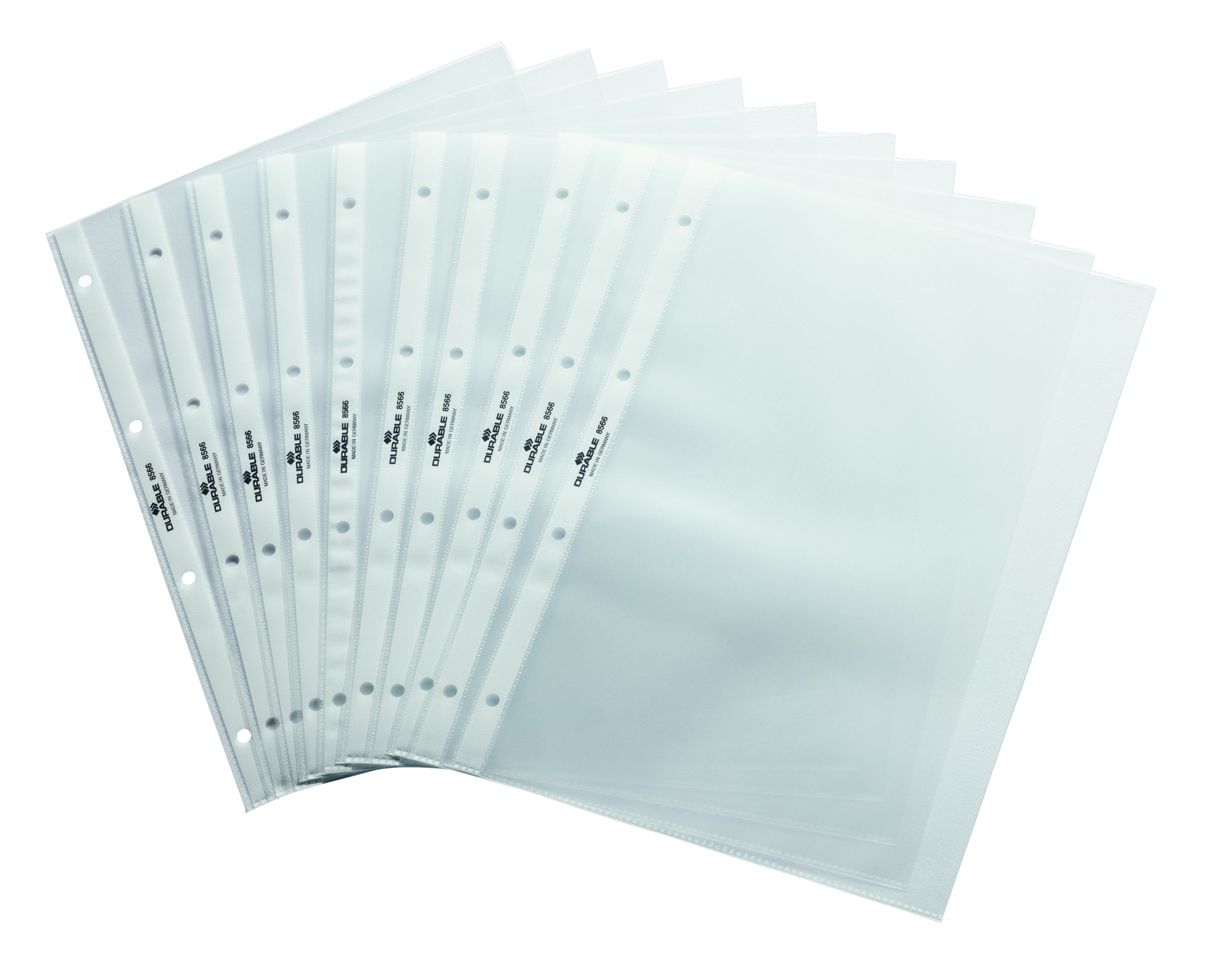 Наушники, кабельНаушники, кабельНаушники, кабельНаушники, кабельНаушники, кабельНаушники-гарнитура BUDZ 3,5мм черные с микрофоном и кнопкой ответа OLIMIO КитайНаушники-гарнитура BUDZ 3,5мм черные с микрофоном и кнопкой ответа OLIMIO Китай8,80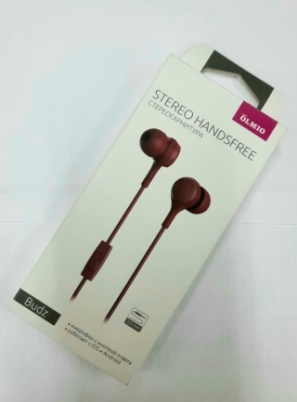 Наушники SVEN Е-140 BLACK КитайНаушники SVEN Е-140 BLACK Китай9,43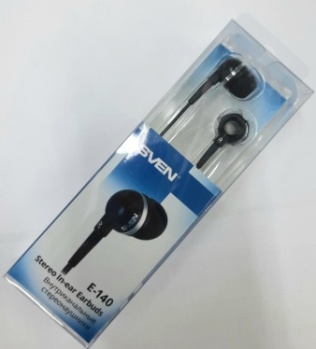 Кабель USB 2.0 – micro USB, 1м, 2.1А, черный, OLMIO КитайКабель USB 2.0 – micro USB, 1м, 2.1А, черный, OLMIO Китай7,10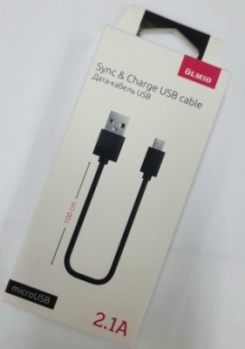 БлокнотыБлокнотыБлокнотыБлокнотыБлокнотыБлокнот на пружине А6 148*105мм 48л Беларусь2,692,692,69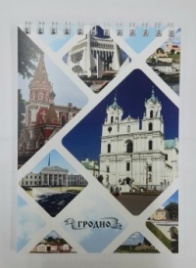 Блокнот на пружине А5 210*148мм 48лсувенирный Беларусь1,751,751,75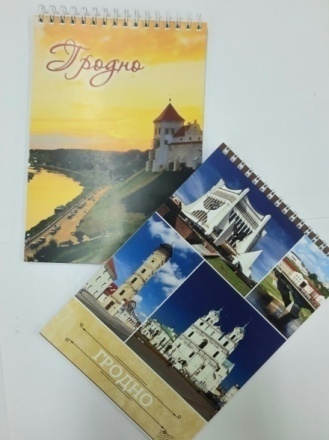 Бумага Бумага Бумага Бумага Бумага Бумага офисная для записей цвет 100 л.0110/13С102.1 80г/м2Беларусь7,647,647,64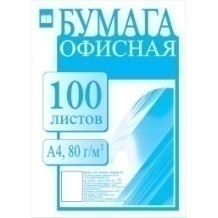 Бумага студенческая 250л А4 зак.№0857/15С230.1 1.65г/м2 Беларусь7,417,417,41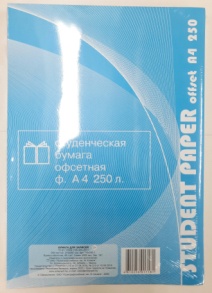 Картон и цветная бумагаКартон и цветная бумагаКартон и цветная бумагаКартон и цветная бумагаКартон и цветная бумагаКартон цветной 10л набор 19С416.1 Ф21*29, 7см Беларусь2,222,222,22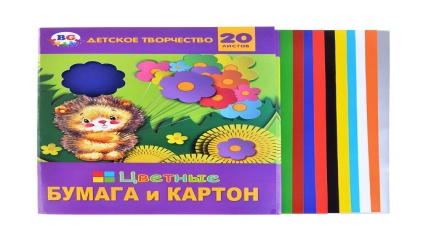 Цветная бумага 16л 8цв А4 арт. Б16-027 совушки Беларусь1,371,371,37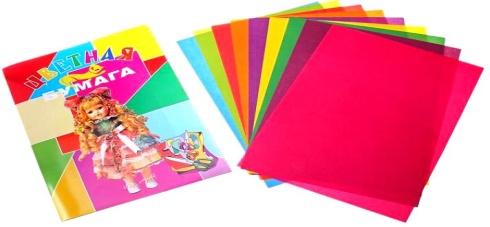 ТетрадиТетрадиТетрадиТетрадиТетрадиТетрадь шк.12л линейка арт. 1907-02477551 205*170 Беларусь0,200,200,20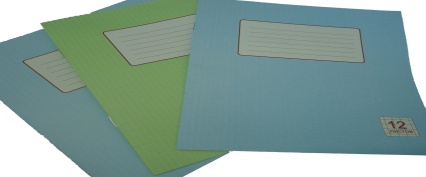 Тетрадь12л  клетка ТК-12-05 однотон.обложка зелен. Беларусь0,360,360,36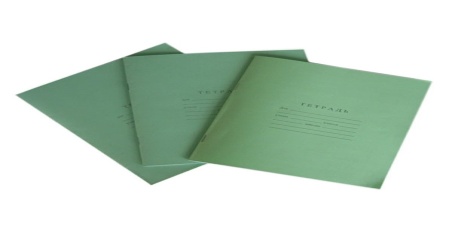 Тетрадь12л  линейка ТЛ-1212 однотон.обложка зелен. Беларусь0,360,360,36Тетрадь12л  узкая линейка ТЛ-12-11 однотон.обложка зелен. Беларусь0,360,360,36Тетрадь 48л Т2-4885 фактура Беларусь1,371,371,37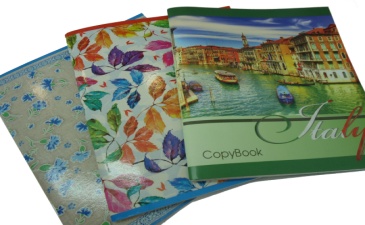 Тетрадь для записей 96л автостиль-3 0193/21С83.1 А5 клет. Беларусь2,692,692,69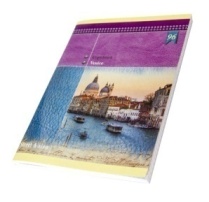 Тетрадь для записей 48л 0551/21С94.1 клет. Беларусь0,990,990,99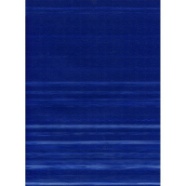 Альбомы для рисованияАльбомы для рисованияАльбомы для рисованияАльбомы для рисованияАльбомы для рисованияАльбом для малявання 12л А4 19С186.1 на скобе зебра Беларусь0,860,860,86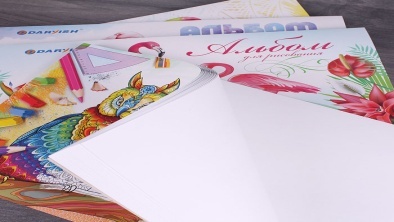 Альбом для рисования 40л А4 19С340.1 слон Беларусь2,792,792,79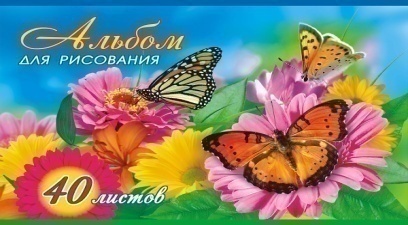 ПрочееПрочееПрочееПрочееПрочееГубки кухонные I-CLEAN 5шт Беларусь1,781,781,78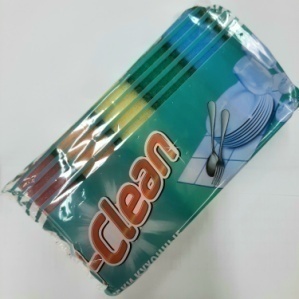 Пакет для мусорв ЧИСТОFF 60л 20шт ночь Беларусь2,752,752,75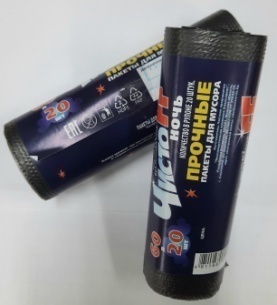 Перчатки латексные КНL003Е хозяйств.с х/б электрические желт. L240/12  Беларусь2,822,822,82Освежитель воздуха романтика 300мл лимон Россия4,384,384,38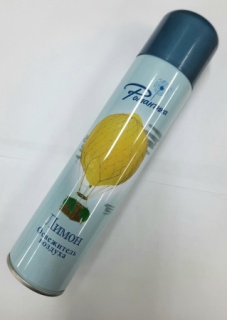 Средство для мытья  посуды MISTER LUDWIG яблоко 500г Беларсь3,173,173,17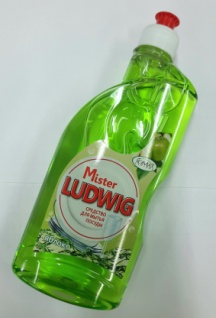 Средство чистящее ЧИСТИН 400г яблоко Россия2,852,852,85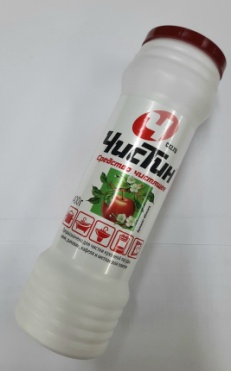 